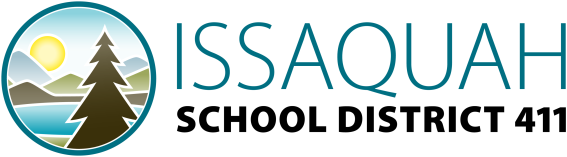 SKYLINE HIGH SCHOOL PE: MEDICAL ACTIVITY EXCUSAL FORM**To be completed by a Health Care Provider**Name of Patient: _________________________________Medical Condition: _________________________________________________________________________________ ___________________________________________________________________Please excuse patient from this date _________ until this date _________Activities the patient is able to be do during the time period of excusal listed above  ____ Unlimited walking and biking  ____ Unlimited running	______ Can run only on certain surfaces/distance_______________________________________ ____ Upper body exercise only ____ Lower body exercise only ____ Full activity without the use of __________________________________________. ____Everything but contact activities ____ Prescribed physical therapy that can be completed during PE class (attach a copy of exercises/therapy that may be completed during class time) ____ No physical activity during the excused time Other notes: ________________________________________________________ ___________________________________________________________________ HCP Signature: __________________________	Date: _____________For school use only:Does this note need to be copied and given to anyone else? (school nurse, athletic trainer, administrator, counselor, coach) ____YES (please circle all that apply) ____NO ____Other: ____________________ Date distributed: _____________